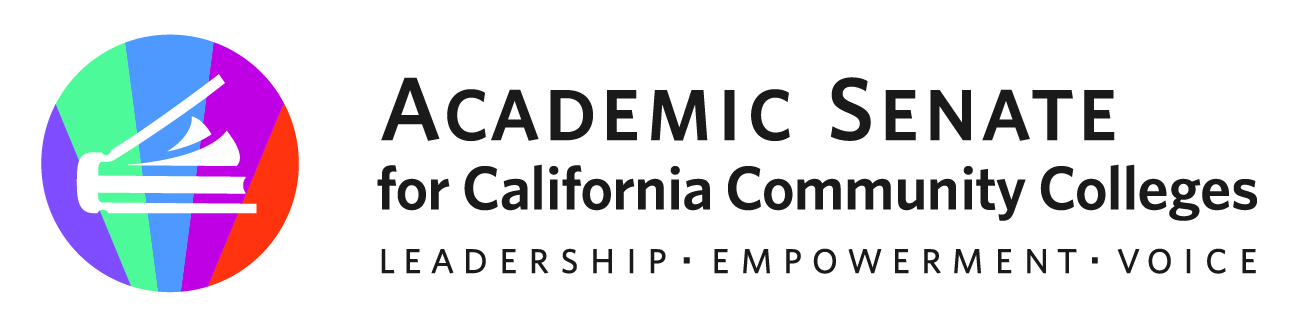 ASCCC Part-Time Faculty Committee  April 25, 2023, 2023 Minutes Attendees: Elbina Rafizadeh, Ian Colmer, Anastasia Zavodny, Sonja Downing, Lindsey Weiler, Stephanie Curry,  Suji Venkataraman, Joseph FerrerosaCall to Order and Adoption of the AgendaThe meeting was called to order at 11:02am. Agenda was adopted by consensus Approval of March 2023 Meeting Minutes The minutes were approved by consensus Areas of Focus 2022-2023 (as assigned by the ASCCC President) Potential Partnership with FACCC on professional Development Working with Part-Time Faculty LiaisonsPart-Time Faculty Paper (Spring 2023 Plenary)  ASCCC Spring 2023 Plenary Debrief Committee discussed past weekend Spring 2023 Plenary.Congratulations to Anastasia for presenting at the General Session, Inclusion Works: Centering Authentic Voices and Lived Experiences through a Vision and MissionResolution 1.01 on Adding a Part Time member to ASCCC Exec passed with 2/3 vote Announcement of 4 Part time scholarships to 2023 Curriculum Institute (committee members encouraged to apply) Part-Time Paper Survey Updates  Stephanie will contact Gina to get survey results and forward them to committee members  Part Time Faculty Equity Paper Planning/Timeline Committee reviewed the draft there https://docs.google.com/document/d/1cLjhNADDX3_6AOmfkV0sNonE9RmhtX8RFJ0AZPY3TFU/edit?usp=sharingCommittee members encouraged to flesh out the paper by next meeting in May. Goal is to have a draft ready for the June Exec Meeting for a first draft. Future Meetings Stephanie will send Doodle poll for the next meeting Adjournment Meeting adjourned at 11:35amStatus of Previous Action ItemsIn Progress (include details about pending items such as resolutions, papers, Rostrums, etc.)Part-Time Faculty Paper Completed (include a list of those items that have been completed as a way to build the end of year report). Presentation at FACCC Part Time Faculty Symposium (December 9, 2022) Part-Time Faculty Survey (February 2023) 2300+ Individual Respondents Resolution on Designated Part Time Faculty Exec Member (1.01 S23) Part Time Faculty Virtual Regional in Partnership with FACCC- 98 AttendeesPart-Time Committee Member participation in ASCCC Plenary General Session- Inclusion Works: Centering Authentic Voices and Lived Experiences through a Vision and Mission